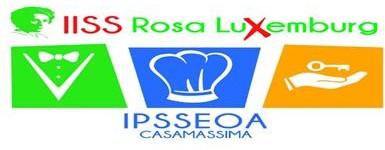 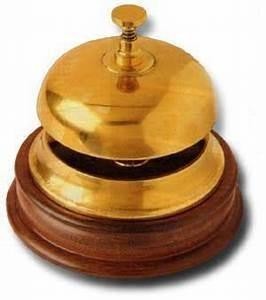 U. D.A.	1	:	LAVORARE AL FRONT OFFICEU. D.A.	2	:	LIVE INU. D.A.	3	:	IL CHECK OUTU. D.A. 4	:	APPRENDIAMO L’USO DEL SOFTWARE GESTIONALEU. D.A. 5	:	LE RISORSE UMANE IN ALBERGOU. D.A. 6	:	TURISMO E TERRITORIOU. D.A.	7	:	THE HOSPITALITY INDUSTRYU. D.A.	8	:	LA COMUNICAZIONE IN ALBERGOU. D.A.	1	:	ITINERARI ENOGASTRONOMICIU. D.A.	2	:	I SERVIZI COMPLEMENTRIU. D.A.	3	:	LA DISTRIBUZIONE DEL PRODOTTO ALBERGHIEROU. D.A.	4	:	LA GESTIONE DELLA CLIENTELAU. D.A.	5	:	LE RISORSE UMANE IN ALBERGOU. D.A.	6	:	IL RAPPORTO DI LAVORO E L’ALTERNANZA SCUOLA LAVOROU. D.A.	1	:	L’ALBERGO E IL MARKETINGU. D.A.	2	:	LA VENDITA DEI SERVIZI ALBERGHIERIU. D.A.	3	:	LA QUALITA IN ALBERGOU. D.A.	4	:	L’ALBERGATORE E LE LEGGIU. D.A.	5	:	LA ROOM DIVISION E LA PROGRAMMAZIONE DI SETTORESi porta a conoscenza del Dirigente Scolastico Dott. Scaramuzzi Francesco che per poter raggiungere i risultati attesi in questa programmazione si richiede:Layout front office attrezzato da strumenti necessari per le esercitazioni pratiche di back e front office.Laboratorio attrezzato di almeno 20 postazioni PC con relativi software (pacchetto office licenziato)Software gestionale Hottimo PMS versione Educational o similari.Materiale e modulistica alberghieraCOMPETENZETRASVERSALI DI CITTADINANZA/APPRENDIMENTO PERMANENTE(stabilita l’acquisizione delle competenze di cittadinanza al termine del biennio dell’obbligo, sono individuati i seguenti obiettivi comuni che l’alunno deve consolidare nel corso del triennio)COMPETENZETRASVERSALI DI CITTADINANZA/APPRENDIMENTO PERMANENTE(stabilita l’acquisizione delle competenze di cittadinanza al termine del biennio dell’obbligo, sono individuati i seguenti obiettivi comuni che l’alunno deve consolidare nel corso del triennio)Rispetto nei confronti delle personeAlunni, docenti e tutto il personale della scuola, rispetto delle regole (in particolare rispetto degli orari, delle norme riguardanti le assenze, le giustificazioni);Rispetto nei confronti delle personeSviluppo del senso di responsabilità  sia  individuale che collettiva  (correttezza  di comportamento nelle assemblee di classe e di istituto);Rispetto nei confronti delle personeRispetto delle strutture scolastiche (aule, arredi, laboratori, servizi);Rispetto nei confronti delle personeMaturazione della capacità di scelta personale attraverso la consapevolezza delle proprie inclinazioni e attraverso la conoscenza della realtà sociale;Rispetto nei confronti delle personeAssumere un atteggiamento positivo nei confronti delle attività scolastiche;Rispetto nei confronti delle personeAvere cura del proprio aspetto fisico anche in funzione della professione da svolgere;Rispetto nei confronti delle personeRafforzare i rapporti con le famiglie le quali saranno costantemente informate dell’andamento didattico disciplinare dei propri figli.Costruzione del séUtilizzare e potenziare un metodo di studio proficuo ed efficace, imparando ad organizzare autonomamente il proprio lavoro;Costruzione del séDocumentare il proprio lavoro con puntualità, completezza, pertinenza e correttezza;Costruzione del séIndividuare le proprie attitudini e sapersi orientare nelle scelte future;Costruzione del séConoscere, comprendere ed applicare i fondamenti disciplinari;Costruzione del séEsprimersi in maniera corretta, chiara, articolata e fluida, operando opportune scelte lessicali, anche con l’uso dei linguaggi specifici;Costruzione del séOperare autonomamente nell’applicazione, nella correlazione dei dati e degli  argomenti  di  una stessa disciplina e di discipline diverse, nonché nella risoluzione dei problemi;Costruzione del séAcquisire capacità ed autonomia d’analisi, sintesi, organizzazione di contenuti ed elaborazione personale;Costruzione del séSviluppare e potenziare il proprio senso critico.OBIETTIVICOGNITIVICLASSETERZAOBIETTIVICOGNITIVICLASSETERZAOBIETTIVICOGNITIVICLASSETERZAOBIETTIVICOGNITIVICLASSETERZACompetenzeIndicano la comprovata capacità di usare conoscenze, abilità e capacità personali, sociali e/o metodologiche, in situazioni di lavoro o di studio e nello  sviluppo  professionale  e/o personale; le competenze sono descritte in termini di responsabilità e autonomia.Indicano la comprovata capacità di usare conoscenze, abilità e capacità personali, sociali e/o metodologiche, in situazioni di lavoro o di studio e nello  sviluppo  professionale  e/o personale; le competenze sono descritte in termini di responsabilità e autonomia.Indicano la comprovata capacità di usare conoscenze, abilità e capacità personali, sociali e/o metodologiche, in situazioni di lavoro o di studio e nello  sviluppo  professionale  e/o personale; le competenze sono descritte in termini di responsabilità e autonomia.AbilitàIndicano le capacità di applicare conoscenze e di usare know-how per portare a termine compiti e risolvere problemi; le abilità sono descritte come cognitive (uso del pensiero logico, intuitivo e creativo) e pratiche (che implicano l’abilità  manuale  e  l’uso  di  metodi,  materiali, strumenti).Indicano le capacità di applicare conoscenze e di usare know-how per portare a termine compiti e risolvere problemi; le abilità sono descritte come cognitive (uso del pensiero logico, intuitivo e creativo) e pratiche (che implicano l’abilità  manuale  e  l’uso  di  metodi,  materiali, strumenti).Indicano le capacità di applicare conoscenze e di usare know-how per portare a termine compiti e risolvere problemi; le abilità sono descritte come cognitive (uso del pensiero logico, intuitivo e creativo) e pratiche (che implicano l’abilità  manuale  e  l’uso  di  metodi,  materiali, strumenti).ConoscenzeIndicano il risultato dell’assimilazione di informazioni attraverso l’apprendimento. Le conoscenze sono l’insieme di fatti, principi, teorie e pratiche, relative a un settore di studio o  di lavoro; le conoscenze sono descritte come teoriche e/o pratiche.Indicano il risultato dell’assimilazione di informazioni attraverso l’apprendimento. Le conoscenze sono l’insieme di fatti, principi, teorie e pratiche, relative a un settore di studio o  di lavoro; le conoscenze sono descritte come teoriche e/o pratiche.Indicano il risultato dell’assimilazione di informazioni attraverso l’apprendimento. Le conoscenze sono l’insieme di fatti, principi, teorie e pratiche, relative a un settore di studio o  di lavoro; le conoscenze sono descritte come teoriche e/o pratiche.ConoscenzeConoscenzeAbilitàCompetenzeUtilizzare tecniche di lavorazione e strumenti gestionali nella produzione di servizi e prodotti enogastronomici, ristorativi e di accoglienza turistico- alberghiera.Integrare le competenze professionali orientate al cliente con quelle linguistiche, utilizzando le tecniche di comunicazione e relazione per ottimizzare la qualità del servizio e il coordinamento con i colleghi. Attuare strategie di pianificazione, compensazione, monitoraggio per ottimizzare la produzione di beni e servizi in relazione al contesto.Utilizzare le tecniche di promozione, vendita, commercializzazione, assistenza, informazione e intermediazione turistico- alberghiera. Adeguare la produzione e la vendita dei servizi di accoglienza e ospitalità in relazione alle richieste dei mercati e della clientela. Promuovere e gestire i servizi di accoglienza turistico-alberghieraanche attraverso la progettazione dei servizi turistici per valorizzare le risorse ambientali, storico- artistiche,culturali ed enogastronomiche del territorio.Utilizzare e produrre strumenti di comunicazione visiva e multimediale, anche con riferimento alle strategie espressive e agli strumenti tecnici della comunicazione in rete: Esempi: simulazioni di role playing alla reception- comunicazioni e informazioni telefoniche- gestione dei reclami-problem solving-organizzazione visite guidate- escursioni-comunicazione tra i vari settoridell’albergo-produzione di materiale multimediale.Utilizzare tecniche di lavorazione e strumenti gestionali nella produzione di servizi e prodotti enogastronomici, ristorativi e di accoglienza turistico- alberghiera.Integrare le competenze professionali orientate al cliente con quelle linguistiche, utilizzando le tecniche di comunicazione e relazione per ottimizzare la qualità del servizio e il coordinamento con i colleghi. Attuare strategie di pianificazione, compensazione, monitoraggio per ottimizzare la produzione di beni e servizi in relazione al contesto.Utilizzare le tecniche di promozione, vendita, commercializzazione, assistenza, informazione e intermediazione turistico- alberghiera. Adeguare la produzione e la vendita dei servizi di accoglienza e ospitalità in relazione alle richieste dei mercati e della clientela. Promuovere e gestire i servizi di accoglienza turistico-alberghieraanche attraverso la progettazione dei servizi turistici per valorizzare le risorse ambientali, storico- artistiche,culturali ed enogastronomiche del territorio.Utilizzare e produrre strumenti di comunicazione visiva e multimediale, anche con riferimento alle strategie espressive e agli strumenti tecnici della comunicazione in rete: Esempi: simulazioni di role playing alla reception- comunicazioni e informazioni telefoniche- gestione dei reclami-problem solving-organizzazione visite guidate- escursioni-comunicazione tra i vari settoridell’albergo-produzione di materiale multimediale.Tecniche di gestione del cliente individuale e dei gruppi.Organizzazione dell’impresa individuale e delle catene alberghiere. Canali di distribuzione del prodotto turistico e iniziative promozionali delle strutture turistico alberghiere.Sistema di gestione delservizioalberghiero. Ecoturismo.Software di settore(hottimo.PMS Vers. Educational o similari. Normative nazionali comunitarie di settore relative alla sicurezza e alla tutela ambientale.Simulare le procedure connesse alle fasi del ciclo clienti, utilizzando strumenti digitali e applicativispecifici.Simulare la costituzione e l’organizzazione di impreseindividuali e societarie.Simulare il funzionamento in rete di imprese turistico- alberghiere.Elaborare progetti per la distribuzione del prodottoturistico attraverso canalidiversi.Simulare la gestione dei servizi al cliente e i ruoli in relazione ai livelli di responsabilità operativa. Realizzare un pacchetto turistico valorizzandol’ambiente e le risorse culturali del territorio. Gestire i rischi connessi al lavoro e applicare misure di prevenzione.OBIETTIVICOGNITIVICLASSEQUARTAOBIETTIVICOGNITIVICLASSEQUARTAOBIETTIVICOGNITIVICLASSEQUARTAOBIETTIVICOGNITIVICLASSEQUARTACompetenzeIndicano la comprovata capacità di usare conoscenze, abilità e capacità personali, socialie/o metodologiche, in situazioni di lavoro o di studio e nello sviluppo professionale e/o personale; le competenze sono descritte in termini di responsabilità e autonomia.Indicano la comprovata capacità di usare conoscenze, abilità e capacità personali, socialie/o metodologiche, in situazioni di lavoro o di studio e nello sviluppo professionale e/o personale; le competenze sono descritte in termini di responsabilità e autonomia.Indicano la comprovata capacità di usare conoscenze, abilità e capacità personali, socialie/o metodologiche, in situazioni di lavoro o di studio e nello sviluppo professionale e/o personale; le competenze sono descritte in termini di responsabilità e autonomia.AbilitàIndicano le capacità di applicare conoscenze e di usare know-how per portare a terminecompiti e risolvere problemi; le abilità sono descritte come cognitive  (uso  del  pensiero logico, intuitivo e creativo) e pratiche (che implicano l’abilità manuale e l’uso di metodi, materiali, strumenti).Indicano le capacità di applicare conoscenze e di usare know-how per portare a terminecompiti e risolvere problemi; le abilità sono descritte come cognitive  (uso  del  pensiero logico, intuitivo e creativo) e pratiche (che implicano l’abilità manuale e l’uso di metodi, materiali, strumenti).Indicano le capacità di applicare conoscenze e di usare know-how per portare a terminecompiti e risolvere problemi; le abilità sono descritte come cognitive  (uso  del  pensiero logico, intuitivo e creativo) e pratiche (che implicano l’abilità manuale e l’uso di metodi, materiali, strumenti).ConoscenzeIndicano il risultato dell’assimilazione di informazioni attraverso l’apprendimento. Leconoscenze sono  l’insieme  di fatti, principi,  teorie e  pratiche, relative a un settore di studio  o di lavoro; le conoscenze sono descritte come teoriche e/o pratiche.Indicano il risultato dell’assimilazione di informazioni attraverso l’apprendimento. Leconoscenze sono  l’insieme  di fatti, principi,  teorie e  pratiche, relative a un settore di studio  o di lavoro; le conoscenze sono descritte come teoriche e/o pratiche.Indicano il risultato dell’assimilazione di informazioni attraverso l’apprendimento. Leconoscenze sono  l’insieme  di fatti, principi,  teorie e  pratiche, relative a un settore di studio  o di lavoro; le conoscenze sono descritte come teoriche e/o pratiche.ConoscenzeConoscenzeAbilitàCompetenzeCanali di distribuzione del prodottoCanali di distribuzione del prodottoIndividuare le differentioperazioni svolte dall'ufficio acquisti Gestire la modulistica settoriale Calcolare le giacenze Scrivere un curriculumvitaeGestire un colloquio di selezioneIndividuare l'importanza del settore ristorazione nelle diverse tipologie di impresa alberghiera Sapere le mansioni del food & beverage manager Saper programmare un menù Sapere cosa si intende per turismo enogastronomico Conoscere le caratteristiche del turismo enogastronomico in Italia Sapere le mansioni del banqueting manager Sapere cosa si intende per ecoturismo Sapere la differenza tra ecoturismo e turismo naturalismoConoscere le attività di un ecotour operator Conoscere le attività e le imprese di ecoturismo esistente in ItaliaSimulare le procedureconnesse alle fasi del ciclo clienti, utilizzando strumenti digitali e applicativi specifici.Simulare la costituzione e l’organizzazionedi imprese individuali e societarie.Simulare il funzionamento in rete di imprese turistico- alberghiere.Elaborare progetti per la distribuzione del prodotto turistico attraverso canali diversi.Simulare la gestione dei servizi al cliente e i ruoli in relazione ai livelli di responsabilità operativa. Realizzare un pacchetto turisticovalorizzandol’ambiente e le risorse culturali del territorio. Gestire i rischi connessi al lavoro e applicaremisure di prevenzione.turistico e iniziative promozionali delleturistico e iniziative promozionali delleIndividuare le differentioperazioni svolte dall'ufficio acquisti Gestire la modulistica settoriale Calcolare le giacenze Scrivere un curriculumvitaeGestire un colloquio di selezioneIndividuare l'importanza del settore ristorazione nelle diverse tipologie di impresa alberghiera Sapere le mansioni del food & beverage manager Saper programmare un menù Sapere cosa si intende per turismo enogastronomico Conoscere le caratteristiche del turismo enogastronomico in Italia Sapere le mansioni del banqueting manager Sapere cosa si intende per ecoturismo Sapere la differenza tra ecoturismo e turismo naturalismoConoscere le attività di un ecotour operator Conoscere le attività e le imprese di ecoturismo esistente in ItaliaSimulare le procedureconnesse alle fasi del ciclo clienti, utilizzando strumenti digitali e applicativi specifici.Simulare la costituzione e l’organizzazionedi imprese individuali e societarie.Simulare il funzionamento in rete di imprese turistico- alberghiere.Elaborare progetti per la distribuzione del prodotto turistico attraverso canali diversi.Simulare la gestione dei servizi al cliente e i ruoli in relazione ai livelli di responsabilità operativa. Realizzare un pacchetto turisticovalorizzandol’ambiente e le risorse culturali del territorio. Gestire i rischi connessi al lavoro e applicaremisure di prevenzione.strutture turistico-alberghiere. Sistema distrutture turistico-alberghiere. Sistema diIndividuare le differentioperazioni svolte dall'ufficio acquisti Gestire la modulistica settoriale Calcolare le giacenze Scrivere un curriculumvitaeGestire un colloquio di selezioneIndividuare l'importanza del settore ristorazione nelle diverse tipologie di impresa alberghiera Sapere le mansioni del food & beverage manager Saper programmare un menù Sapere cosa si intende per turismo enogastronomico Conoscere le caratteristiche del turismo enogastronomico in Italia Sapere le mansioni del banqueting manager Sapere cosa si intende per ecoturismo Sapere la differenza tra ecoturismo e turismo naturalismoConoscere le attività di un ecotour operator Conoscere le attività e le imprese di ecoturismo esistente in ItaliaSimulare le procedureconnesse alle fasi del ciclo clienti, utilizzando strumenti digitali e applicativi specifici.Simulare la costituzione e l’organizzazionedi imprese individuali e societarie.Simulare il funzionamento in rete di imprese turistico- alberghiere.Elaborare progetti per la distribuzione del prodotto turistico attraverso canali diversi.Simulare la gestione dei servizi al cliente e i ruoli in relazione ai livelli di responsabilità operativa. Realizzare un pacchetto turisticovalorizzandol’ambiente e le risorse culturali del territorio. Gestire i rischi connessi al lavoro e applicaremisure di prevenzione.gestione del servizio alberghiero.gestione del servizio alberghiero.Individuare le differentioperazioni svolte dall'ufficio acquisti Gestire la modulistica settoriale Calcolare le giacenze Scrivere un curriculumvitaeGestire un colloquio di selezioneIndividuare l'importanza del settore ristorazione nelle diverse tipologie di impresa alberghiera Sapere le mansioni del food & beverage manager Saper programmare un menù Sapere cosa si intende per turismo enogastronomico Conoscere le caratteristiche del turismo enogastronomico in Italia Sapere le mansioni del banqueting manager Sapere cosa si intende per ecoturismo Sapere la differenza tra ecoturismo e turismo naturalismoConoscere le attività di un ecotour operator Conoscere le attività e le imprese di ecoturismo esistente in ItaliaSimulare le procedureconnesse alle fasi del ciclo clienti, utilizzando strumenti digitali e applicativi specifici.Simulare la costituzione e l’organizzazionedi imprese individuali e societarie.Simulare il funzionamento in rete di imprese turistico- alberghiere.Elaborare progetti per la distribuzione del prodotto turistico attraverso canali diversi.Simulare la gestione dei servizi al cliente e i ruoli in relazione ai livelli di responsabilità operativa. Realizzare un pacchetto turisticovalorizzandol’ambiente e le risorse culturali del territorio. Gestire i rischi connessi al lavoro e applicaremisure di prevenzione.Ecoturismo e turismo responsabile:Ecoturismo e turismo responsabile:Individuare le differentioperazioni svolte dall'ufficio acquisti Gestire la modulistica settoriale Calcolare le giacenze Scrivere un curriculumvitaeGestire un colloquio di selezioneIndividuare l'importanza del settore ristorazione nelle diverse tipologie di impresa alberghiera Sapere le mansioni del food & beverage manager Saper programmare un menù Sapere cosa si intende per turismo enogastronomico Conoscere le caratteristiche del turismo enogastronomico in Italia Sapere le mansioni del banqueting manager Sapere cosa si intende per ecoturismo Sapere la differenza tra ecoturismo e turismo naturalismoConoscere le attività di un ecotour operator Conoscere le attività e le imprese di ecoturismo esistente in ItaliaSimulare le procedureconnesse alle fasi del ciclo clienti, utilizzando strumenti digitali e applicativi specifici.Simulare la costituzione e l’organizzazionedi imprese individuali e societarie.Simulare il funzionamento in rete di imprese turistico- alberghiere.Elaborare progetti per la distribuzione del prodotto turistico attraverso canali diversi.Simulare la gestione dei servizi al cliente e i ruoli in relazione ai livelli di responsabilità operativa. Realizzare un pacchetto turisticovalorizzandol’ambiente e le risorse culturali del territorio. Gestire i rischi connessi al lavoro e applicaremisure di prevenzione.le certificazioni ambientali- i documentile certificazioni ambientali- i documentiIndividuare le differentioperazioni svolte dall'ufficio acquisti Gestire la modulistica settoriale Calcolare le giacenze Scrivere un curriculumvitaeGestire un colloquio di selezioneIndividuare l'importanza del settore ristorazione nelle diverse tipologie di impresa alberghiera Sapere le mansioni del food & beverage manager Saper programmare un menù Sapere cosa si intende per turismo enogastronomico Conoscere le caratteristiche del turismo enogastronomico in Italia Sapere le mansioni del banqueting manager Sapere cosa si intende per ecoturismo Sapere la differenza tra ecoturismo e turismo naturalismoConoscere le attività di un ecotour operator Conoscere le attività e le imprese di ecoturismo esistente in ItaliaSimulare le procedureconnesse alle fasi del ciclo clienti, utilizzando strumenti digitali e applicativi specifici.Simulare la costituzione e l’organizzazionedi imprese individuali e societarie.Simulare il funzionamento in rete di imprese turistico- alberghiere.Elaborare progetti per la distribuzione del prodotto turistico attraverso canali diversi.Simulare la gestione dei servizi al cliente e i ruoli in relazione ai livelli di responsabilità operativa. Realizzare un pacchetto turisticovalorizzandol’ambiente e le risorse culturali del territorio. Gestire i rischi connessi al lavoro e applicaremisure di prevenzione.di riferimento del turismo sostenibile.di riferimento del turismo sostenibile.Individuare le differentioperazioni svolte dall'ufficio acquisti Gestire la modulistica settoriale Calcolare le giacenze Scrivere un curriculumvitaeGestire un colloquio di selezioneIndividuare l'importanza del settore ristorazione nelle diverse tipologie di impresa alberghiera Sapere le mansioni del food & beverage manager Saper programmare un menù Sapere cosa si intende per turismo enogastronomico Conoscere le caratteristiche del turismo enogastronomico in Italia Sapere le mansioni del banqueting manager Sapere cosa si intende per ecoturismo Sapere la differenza tra ecoturismo e turismo naturalismoConoscere le attività di un ecotour operator Conoscere le attività e le imprese di ecoturismo esistente in ItaliaSimulare le procedureconnesse alle fasi del ciclo clienti, utilizzando strumenti digitali e applicativi specifici.Simulare la costituzione e l’organizzazionedi imprese individuali e societarie.Simulare il funzionamento in rete di imprese turistico- alberghiere.Elaborare progetti per la distribuzione del prodotto turistico attraverso canali diversi.Simulare la gestione dei servizi al cliente e i ruoli in relazione ai livelli di responsabilità operativa. Realizzare un pacchetto turisticovalorizzandol’ambiente e le risorse culturali del territorio. Gestire i rischi connessi al lavoro e applicaremisure di prevenzione.Software di settore (hottimo.PMS Vers.Software di settore (hottimo.PMS Vers.Individuare le differentioperazioni svolte dall'ufficio acquisti Gestire la modulistica settoriale Calcolare le giacenze Scrivere un curriculumvitaeGestire un colloquio di selezioneIndividuare l'importanza del settore ristorazione nelle diverse tipologie di impresa alberghiera Sapere le mansioni del food & beverage manager Saper programmare un menù Sapere cosa si intende per turismo enogastronomico Conoscere le caratteristiche del turismo enogastronomico in Italia Sapere le mansioni del banqueting manager Sapere cosa si intende per ecoturismo Sapere la differenza tra ecoturismo e turismo naturalismoConoscere le attività di un ecotour operator Conoscere le attività e le imprese di ecoturismo esistente in ItaliaSimulare le procedureconnesse alle fasi del ciclo clienti, utilizzando strumenti digitali e applicativi specifici.Simulare la costituzione e l’organizzazionedi imprese individuali e societarie.Simulare il funzionamento in rete di imprese turistico- alberghiere.Elaborare progetti per la distribuzione del prodotto turistico attraverso canali diversi.Simulare la gestione dei servizi al cliente e i ruoli in relazione ai livelli di responsabilità operativa. Realizzare un pacchetto turisticovalorizzandol’ambiente e le risorse culturali del territorio. Gestire i rischi connessi al lavoro e applicaremisure di prevenzione.Educational o similari).Educational o similari).Individuare le differentioperazioni svolte dall'ufficio acquisti Gestire la modulistica settoriale Calcolare le giacenze Scrivere un curriculumvitaeGestire un colloquio di selezioneIndividuare l'importanza del settore ristorazione nelle diverse tipologie di impresa alberghiera Sapere le mansioni del food & beverage manager Saper programmare un menù Sapere cosa si intende per turismo enogastronomico Conoscere le caratteristiche del turismo enogastronomico in Italia Sapere le mansioni del banqueting manager Sapere cosa si intende per ecoturismo Sapere la differenza tra ecoturismo e turismo naturalismoConoscere le attività di un ecotour operator Conoscere le attività e le imprese di ecoturismo esistente in ItaliaSimulare le procedureconnesse alle fasi del ciclo clienti, utilizzando strumenti digitali e applicativi specifici.Simulare la costituzione e l’organizzazionedi imprese individuali e societarie.Simulare il funzionamento in rete di imprese turistico- alberghiere.Elaborare progetti per la distribuzione del prodotto turistico attraverso canali diversi.Simulare la gestione dei servizi al cliente e i ruoli in relazione ai livelli di responsabilità operativa. Realizzare un pacchetto turisticovalorizzandol’ambiente e le risorse culturali del territorio. Gestire i rischi connessi al lavoro e applicaremisure di prevenzione.Normative nazionali e comunitarie di settoreNormative nazionali e comunitarie di settoreIndividuare le differentioperazioni svolte dall'ufficio acquisti Gestire la modulistica settoriale Calcolare le giacenze Scrivere un curriculumvitaeGestire un colloquio di selezioneIndividuare l'importanza del settore ristorazione nelle diverse tipologie di impresa alberghiera Sapere le mansioni del food & beverage manager Saper programmare un menù Sapere cosa si intende per turismo enogastronomico Conoscere le caratteristiche del turismo enogastronomico in Italia Sapere le mansioni del banqueting manager Sapere cosa si intende per ecoturismo Sapere la differenza tra ecoturismo e turismo naturalismoConoscere le attività di un ecotour operator Conoscere le attività e le imprese di ecoturismo esistente in ItaliaSimulare le procedureconnesse alle fasi del ciclo clienti, utilizzando strumenti digitali e applicativi specifici.Simulare la costituzione e l’organizzazionedi imprese individuali e societarie.Simulare il funzionamento in rete di imprese turistico- alberghiere.Elaborare progetti per la distribuzione del prodotto turistico attraverso canali diversi.Simulare la gestione dei servizi al cliente e i ruoli in relazione ai livelli di responsabilità operativa. Realizzare un pacchetto turisticovalorizzandol’ambiente e le risorse culturali del territorio. Gestire i rischi connessi al lavoro e applicaremisure di prevenzione.relative alla sicurezza erelative alla sicurezza eIndividuare le differentioperazioni svolte dall'ufficio acquisti Gestire la modulistica settoriale Calcolare le giacenze Scrivere un curriculumvitaeGestire un colloquio di selezioneIndividuare l'importanza del settore ristorazione nelle diverse tipologie di impresa alberghiera Sapere le mansioni del food & beverage manager Saper programmare un menù Sapere cosa si intende per turismo enogastronomico Conoscere le caratteristiche del turismo enogastronomico in Italia Sapere le mansioni del banqueting manager Sapere cosa si intende per ecoturismo Sapere la differenza tra ecoturismo e turismo naturalismoConoscere le attività di un ecotour operator Conoscere le attività e le imprese di ecoturismo esistente in ItaliaSimulare le procedureconnesse alle fasi del ciclo clienti, utilizzando strumenti digitali e applicativi specifici.Simulare la costituzione e l’organizzazionedi imprese individuali e societarie.Simulare il funzionamento in rete di imprese turistico- alberghiere.Elaborare progetti per la distribuzione del prodotto turistico attraverso canali diversi.Simulare la gestione dei servizi al cliente e i ruoli in relazione ai livelli di responsabilità operativa. Realizzare un pacchetto turisticovalorizzandol’ambiente e le risorse culturali del territorio. Gestire i rischi connessi al lavoro e applicaremisure di prevenzione.alla tutela ambientale:alla tutela ambientale:Individuare le differentioperazioni svolte dall'ufficio acquisti Gestire la modulistica settoriale Calcolare le giacenze Scrivere un curriculumvitaeGestire un colloquio di selezioneIndividuare l'importanza del settore ristorazione nelle diverse tipologie di impresa alberghiera Sapere le mansioni del food & beverage manager Saper programmare un menù Sapere cosa si intende per turismo enogastronomico Conoscere le caratteristiche del turismo enogastronomico in Italia Sapere le mansioni del banqueting manager Sapere cosa si intende per ecoturismo Sapere la differenza tra ecoturismo e turismo naturalismoConoscere le attività di un ecotour operator Conoscere le attività e le imprese di ecoturismo esistente in ItaliaSimulare le procedureconnesse alle fasi del ciclo clienti, utilizzando strumenti digitali e applicativi specifici.Simulare la costituzione e l’organizzazionedi imprese individuali e societarie.Simulare il funzionamento in rete di imprese turistico- alberghiere.Elaborare progetti per la distribuzione del prodotto turistico attraverso canali diversi.Simulare la gestione dei servizi al cliente e i ruoli in relazione ai livelli di responsabilità operativa. Realizzare un pacchetto turisticovalorizzandol’ambiente e le risorse culturali del territorio. Gestire i rischi connessi al lavoro e applicaremisure di prevenzione.Il profilo del turista sostenibile-InternationalIl profilo del turista sostenibile-InternationalIndividuare le differentioperazioni svolte dall'ufficio acquisti Gestire la modulistica settoriale Calcolare le giacenze Scrivere un curriculumvitaeGestire un colloquio di selezioneIndividuare l'importanza del settore ristorazione nelle diverse tipologie di impresa alberghiera Sapere le mansioni del food & beverage manager Saper programmare un menù Sapere cosa si intende per turismo enogastronomico Conoscere le caratteristiche del turismo enogastronomico in Italia Sapere le mansioni del banqueting manager Sapere cosa si intende per ecoturismo Sapere la differenza tra ecoturismo e turismo naturalismoConoscere le attività di un ecotour operator Conoscere le attività e le imprese di ecoturismo esistente in ItaliaSimulare le procedureconnesse alle fasi del ciclo clienti, utilizzando strumenti digitali e applicativi specifici.Simulare la costituzione e l’organizzazionedi imprese individuali e societarie.Simulare il funzionamento in rete di imprese turistico- alberghiere.Elaborare progetti per la distribuzione del prodotto turistico attraverso canali diversi.Simulare la gestione dei servizi al cliente e i ruoli in relazione ai livelli di responsabilità operativa. Realizzare un pacchetto turisticovalorizzandol’ambiente e le risorse culturali del territorio. Gestire i rischi connessi al lavoro e applicaremisure di prevenzione.ecotourism society- Wto (United nationsecotourism society- Wto (United nationsIndividuare le differentioperazioni svolte dall'ufficio acquisti Gestire la modulistica settoriale Calcolare le giacenze Scrivere un curriculumvitaeGestire un colloquio di selezioneIndividuare l'importanza del settore ristorazione nelle diverse tipologie di impresa alberghiera Sapere le mansioni del food & beverage manager Saper programmare un menù Sapere cosa si intende per turismo enogastronomico Conoscere le caratteristiche del turismo enogastronomico in Italia Sapere le mansioni del banqueting manager Sapere cosa si intende per ecoturismo Sapere la differenza tra ecoturismo e turismo naturalismoConoscere le attività di un ecotour operator Conoscere le attività e le imprese di ecoturismo esistente in ItaliaSimulare le procedureconnesse alle fasi del ciclo clienti, utilizzando strumenti digitali e applicativi specifici.Simulare la costituzione e l’organizzazionedi imprese individuali e societarie.Simulare il funzionamento in rete di imprese turistico- alberghiere.Elaborare progetti per la distribuzione del prodotto turistico attraverso canali diversi.Simulare la gestione dei servizi al cliente e i ruoli in relazione ai livelli di responsabilità operativa. Realizzare un pacchetto turisticovalorizzandol’ambiente e le risorse culturali del territorio. Gestire i rischi connessi al lavoro e applicaremisure di prevenzione.world tourism organisation).world tourism organisation).Individuare le differentioperazioni svolte dall'ufficio acquisti Gestire la modulistica settoriale Calcolare le giacenze Scrivere un curriculumvitaeGestire un colloquio di selezioneIndividuare l'importanza del settore ristorazione nelle diverse tipologie di impresa alberghiera Sapere le mansioni del food & beverage manager Saper programmare un menù Sapere cosa si intende per turismo enogastronomico Conoscere le caratteristiche del turismo enogastronomico in Italia Sapere le mansioni del banqueting manager Sapere cosa si intende per ecoturismo Sapere la differenza tra ecoturismo e turismo naturalismoConoscere le attività di un ecotour operator Conoscere le attività e le imprese di ecoturismo esistente in ItaliaSimulare le procedureconnesse alle fasi del ciclo clienti, utilizzando strumenti digitali e applicativi specifici.Simulare la costituzione e l’organizzazionedi imprese individuali e societarie.Simulare il funzionamento in rete di imprese turistico- alberghiere.Elaborare progetti per la distribuzione del prodotto turistico attraverso canali diversi.Simulare la gestione dei servizi al cliente e i ruoli in relazione ai livelli di responsabilità operativa. Realizzare un pacchetto turisticovalorizzandol’ambiente e le risorse culturali del territorio. Gestire i rischi connessi al lavoro e applicaremisure di prevenzione.OBIETTIVICOGNITIVICLASSEQUINTEOBIETTIVICOGNITIVICLASSEQUINTEOBIETTIVICOGNITIVICLASSEQUINTEOBIETTIVICOGNITIVICLASSEQUINTECompetenzeIndicano la comprovata capacità di usare conoscenze, abilità e capacità personali, sociali e/o metodologiche, in situazioni di lavoro o di studio e  nello  sviluppo  professionale  e/o  personale; le competenze sono descritte in termini di responsabilità e autonomia.Indicano la comprovata capacità di usare conoscenze, abilità e capacità personali, sociali e/o metodologiche, in situazioni di lavoro o di studio e  nello  sviluppo  professionale  e/o  personale; le competenze sono descritte in termini di responsabilità e autonomia.Indicano la comprovata capacità di usare conoscenze, abilità e capacità personali, sociali e/o metodologiche, in situazioni di lavoro o di studio e  nello  sviluppo  professionale  e/o  personale; le competenze sono descritte in termini di responsabilità e autonomia.AbilitàIndicano le capacità di applicare conoscenze e di usare know-how per  portare  a  termine compiti e risolvere problemi; le abilità sono descritte come cognitive (uso del pensiero logico, intuitivo e creativo) e pratiche (che implicano l’abilità manuale e l’uso di metodi, materiali, strumenti).Indicano le capacità di applicare conoscenze e di usare know-how per  portare  a  termine compiti e risolvere problemi; le abilità sono descritte come cognitive (uso del pensiero logico, intuitivo e creativo) e pratiche (che implicano l’abilità manuale e l’uso di metodi, materiali, strumenti).Indicano le capacità di applicare conoscenze e di usare know-how per  portare  a  termine compiti e risolvere problemi; le abilità sono descritte come cognitive (uso del pensiero logico, intuitivo e creativo) e pratiche (che implicano l’abilità manuale e l’uso di metodi, materiali, strumenti).ConoscenzeIndicano il risultato dell’assimilazione di informazioni attraverso l’apprendimento. Le conoscenze sono l’insieme di fatti, principi, teorie e pratiche, relative a un settore di studio o di lavoro; le conoscenze sono descritte come teoriche e/o pratiche.Indicano il risultato dell’assimilazione di informazioni attraverso l’apprendimento. Le conoscenze sono l’insieme di fatti, principi, teorie e pratiche, relative a un settore di studio o di lavoro; le conoscenze sono descritte come teoriche e/o pratiche.Indicano il risultato dell’assimilazione di informazioni attraverso l’apprendimento. Le conoscenze sono l’insieme di fatti, principi, teorie e pratiche, relative a un settore di studio o di lavoro; le conoscenze sono descritte come teoriche e/o pratiche.ConoscenzeConoscenzeAbilitàCompetenzePiano di marketing.Vendita del prodotto turistico:la segmentazione del mercato-il target-il marketing mix- il piano di marketingIl web marketing:La costruzione del sito-l ’indirizzo web-i testi-l ’aggiornamento- la promozioneI social media marketing:la brand reputation- il marketing virale-i blog-le recensioni on line-i social network- il social mobile.Fasi operative dell’impresa turistico- ricettiva. Software di settore.Lessico e fraseologia di settore anche in lingua straniera. Organizzazione di eventi:la location- i trasporti-la comunicazione-l ‘attività post evento - il catering.Gli strumenti organizzativi: Il Gantt, la check list, gli inviti, lo sponsor,eventuali patrocini.Piano di marketing.Vendita del prodotto turistico:la segmentazione del mercato-il target-il marketing mix- il piano di marketingIl web marketing:La costruzione del sito-l ’indirizzo web-i testi-l ’aggiornamento- la promozioneI social media marketing:la brand reputation- il marketing virale-i blog-le recensioni on line-i social network- il social mobile.Fasi operative dell’impresa turistico- ricettiva. Software di settore.Lessico e fraseologia di settore anche in lingua straniera. Organizzazione di eventi:la location- i trasporti-la comunicazione-l ‘attività post evento - il catering.Gli strumenti organizzativi: Il Gantt, la check list, gli inviti, lo sponsor,eventuali patrocini.Progettare piani di marketing ipotizzando casi significativi riferiti a imprese turistico- ricettive. Progettare pacchetti turistici utilizzando coerenti strategie di vendita.Progettarelaboratori d’impresa con riferimento alle fasi di costituzione, organizzazionee funzionamento di significative realtà aziendali.Utilizzare il lessico e fraseologia di settore, anche in lingua straniera.Elaborare progetti per la distribuzione del prodotto turistico attraverso canali diversi. Realizzare un pacchetto turistico valorizzando l’ambiente e le risorse culturali del territorio.Avere familiarità con il web.Conoscere l’articolazione del mercato turistico. Utilizzare le tecniche di promozione, vendita commercializzazione, assistenza, informazione e intermediazione turistico alberghiero.CLASSETERZAQUADRO DEGLI OBIETTIVI DI COMPETENZAStandard minimi di conoscenze e competenze:Essere consapevoli del proprio ruolo all'interno di un'impresa ricettiva.Essere in grado di operare autonomamente nelle diverse fasi operative, scegliendo opportunatamente gli strumenti più adatti alla risoluzione dei casi.Saper consigliare al cliente i servizi interni più adatti a soddisfare le sue esigenze.CompetenzeCompetenze disciplinariAbilità/CapacitàContenutiTempiEssere consapevoli del proprio ruolo all'interno di un'impresa ricettiva.Essere in grado di organizzare autonomamente il proprio lavoro nelle diverse fasi operative.Il ruolo e le funzioni del receptionist.Il regolamento di settore. Il linguaggio tecnico e professionale.Le diverse tipologie di prenotazioni.Il listino prezzi. L’accoglienza del cliente.Il voucherLe registrazioni di leggeSapersi presentare in servizio in modo adeguato.Saper leggere e commentare al cliente il listino delle tariffe in tutte le sue articolazioni.Simulare le operazioni di prenotazione e di check-in conl’impiego di un software di gestione alberghiera.Saper utilizzare il centralino telefonico e conoscere la modulistica. Saper accogliere in modo adeguato ilcliente usando le corrette forme di saluto.Il ruolo del receptionist al front officeLa prenotazioneIl check-in1° TRIMESTRECompetenzeCompetenze disciplinariAbilità/CapacitàContenutiTempiAddebito degli extra.Fornire informazioni sull'hotel e la località.La richiesta di informazioni interne ed esterneLa custodia valori Il conto albergoLa gestione dei reclamiScegliere le strategie più appropriate alla risoluzione di problematiche connesse al F.O.Comprendere l'importanza del rapporto di collaborazione e sinergia tra i reparti di un albergo, al fine di offrire un servizio di qualità a gestire la soddisfazione del clienteI servizi offerti alla clientela Il Live-in al Front OfficeLa contabilità cliente1° TRIMESTRECompetenzeCompetenze disciplinariAbilità/CapacitàContenutiTempiSaper eseguire correttamente le operazioni per il check out del cliente.Post Check-out.Utilizzo del computer e internet per produrre offerte.Il pagamento del conto L’emissione del documento fiscaleLa partenza del cliente Post Check-outLa gestione dei sospesiLa fidelizzazione della clientelaSaper produrre i documenti adatti per l'emissione del conto. Conoscere la modulistica appropriata.Post Check-out. Creare un dépliant con Publisher.Saper descrivere il proprio hotel utilizzando PowerPoint.La conclusione del soggiorno La partenza del clienteil Post Check-out1° TRIMESTRECompetenzeCompetenze disciplinariAbilità/CapacitàContenutiTempiUtilizzare il mezzo informatico come strumento di apprendimento attraverso l'e-learning.Operare al front office autonomamente scegliendo opportunatamente gli strumenti più adatti alla risoluzione dei casi.Le caratteristiche dell'hotel virtuale nel quale si svolge il periodo di aslLe fasi operative e le procedure di front office.Saper organizzare autonomamente il proprio lavoro adottando un comportamento professionale adeguato al ruolo ricoperto.Saper compilare correttamente la modulistica di front office.Saper utilizzare il software gestionale.Il nostro hotel virtualeIl software di gestione alberghieraE-Learning2° PENTAMESTRECompetenzeCompetenze disciplinariAbilità/CapacitàContenutiTempiEssere in grado di orientarsi nella ricerca del posto di lavoro più adatto alle proprie aspettative e capacità. Sapersi presentare per un colloquio di lavoro.Le mansioni del direttoreLe diverse fasi di un colloquio di lavoroClassificare le varie figure professionali del settore turistico. Elaborare il proprio curriculum vitae Europass.Redigere una lettera di risposta ad una proposta di lavoro.L'ufficio del personaleIl reclutamento e la selezioneCome trovare lavoro nel turismoL'assunzione e il periodo di prova2° PENTAMESTRECompetenzeCompetenze disciplinariAbilità/CapacitàContenutiTempiElaborare itinerari tematici finalizzati alla valorizzazione del territorio Puglia.Consigliare agli ospiti gli eventi e i prodotti più rilevanti legati alla tradizione della zona in base aidiversi gusti e interessi.Gli elementi che caratterizzano una destinazione turistica.Gli eventi legati alla tradizione e al folkloreI prodotti tipici del proprio territorio.Individuare i prodotti tipici di una località, identificandone le principali caratteristiche.Le destinazioni e il prodotto turisticoLe tradizioniI prodotti tipici del territorio2° PENTAMESTRECompetenzeCompetenze disciplinariAbilità/CapacitàContenutiTempiSaper utilizzare la lingua straniera per scopi comunicativi e saper utilizzare i linguaggi settoriali per interagire in diversi ambiti e contesti professionali;individuare e utilizzare la terminologia di microlingua più appropriata per intervenire nei contesti organizzativi e professionali di riferimento; realizzare attività tipiche del settore turistico e aziendale, funzionaliall’organizzazione di servizi.Comprendere le informazioni relative alla classificazione degli alberghiComprendere la descrizione di un albergo (ubicazione, servizi forniti ecc.)Comprendere i simboli più comuni usati in guide e opuscoli per descrivere le caratteristiche e i servizi di un albergoComprendere le istruzioni per effettuare una prenotazione alberghieraComprendere una lettera/mail di conferma di unaprenotazioneFornire informazioni su un albergo: (categoria, caratteristiche, servizi offerti)Interagire con un cliente al momento dell’arrivo in albergo, durante il soggiorno e al momento della partenza Fornire indicazioni su come raggiungere un luogo (albergo, museo, monumento, ecc)Prenotare un servizio per telefono Richiedere per telefono informazioni per un clienteNew faces of hospitality industyHotel ratesTypes of accomodationsDifferents guestes, differents needsHotel areas Helping the guestEvents inside the hotelAttività in compresenza con IngleseCompetenzeCompetenze disciplinariAbilità/CapacitàContenutiTempiUtilizzare le tecniche di comunicazione Conoscere gli elementifondamentali della comunicazione: contesto, codice, canale, emittente, ricevente, feed- back, messaggi; Essere in grado di gestire la comunicazione sia al banco che al telefono utilizzando il linguaggio appropriato a seconda dellediverse situazioni.Concetti di base della comunicazione verbale e non verbale nelle diverse situazioni. Elementi di comunicazione professionale applicata alla vendita e all'assistenza clienti. Elementi di corrispondenza alberghieraAccogliere il cliente mettendolo a proprio agio.Rispettare le regole di corretto approccio professionale con il cliente. Utilizzare le forme di comunicazione professionale di base per accogliere i clienti e interagire con loroLa dinamica del processo di comunicazioneLe modalità della comunicazione verbaleLe modalità della comunicazione non verbaleGestione dei reclamiAttività in compresenza con ComunicazioneCLASSEQUARTAQUADRO DEGLI OBIETTIVI DI COMPETENZAStandard minimi di conoscenze e competenze:Sapere espletarelemansioni relative ai servizidiricevimento,cassa,segreteria e amministrazione;Sapere usare le attrezzature del settore offerte dalla moderna tecnologia ed i sistemi informatizzati per la gestione delle strutture ricettive;Essere in grado di gestire rapporti di collaborazione con tour operator e A.d.V.;CompetenzeCompetenze disciplinariAbilità/CapacitàContenutiTempiElaborare itinerari tematici finalizzati alla valorizzazione del nostro territorio.Consigliare agli ospiti gli eventi e i prodotti più rilevanti legati alla tradizione della zona in base ai diversi gusti e interessi.Utilizzare l’alimentazione come strumento per il benessere della persona.Conoscere gli elementi che caratterizzano una destinazione turistica e gli eventi legati alle tradizioni e al folklore.Conoscere i prodotti tipici del proprio territorio.Agire nel sistema di qualità relativo alla filiera produttiva di interesse.Valorizzare e promuovere le tradizioni locali, nazionali e internazionali individuando le nuove tendenze di filiera.Individuare i prodotti tipici di una località identificandone le principali caratteristiche.I prodotti tipici del territorio nazionaleTempi 33 reCompetenzeCompetenze disciplinariAbilità/CapacitàContenutiTempiI principali servizi richiesti dalla clientela. La struttura alberghiera e isuoi reparti.Le funzioni dei reparti cucina-sala-bar.Attuare strategie di pianificazione, compensazione monitoraggio per la produzione di beni e servizi.Gestire un servizio WellnessLa domanda e l’offerta ristorativa in ambito turistico Tecniche per determinazioni del Food- CostIl ruolo del menù, sue caratteristiche e funzioni come strumento di vendita Utilizzo del software per la determinazione del food cost.Le tecniche di organizzazione e gestione degli eventi, le figure professionali che si occupano di eventi.I servizi extra che si possono effettuare in albergo.Saper distinguere le diverse tipologie di offerta ristorativa e la loro capacità di cogliere i nuovi aspetti della domanda di ristorazione.Simulare la creazione di menù per eventi e in contesti diversi Elaborare progetti per la distribuzione del prodotto turistico attraverso canali diversi.Simulare l'organizzazione e la gestione di eventi nelle strutture ricettiveWellness Congressi ed eventiristorazione alberghieraTempi 35 reCompetenzeCompetenze disciplinariAbilità/CapacitàContenutiTempiScegliere il canale distributivo più appropriato per un prodotto turistico.Scegliere il sistema di promozione più indicato per commercializzare il prodotto turistico.Adeguare laproduzione e la vendita dei servizi di accoglienza e ospitalità alle richieste della clientela.Gli attori del mercato turistico e i diversi canali di distribuzione.Le regole dei rapporti con gli intermediari tradizionali e le agenzie onlineIl web marketingSimulare con modalità innovative e automatiche la verifica dei prezzi di mercato. Saper individuare i canali più adatti per la promozione e la vendita del prodotto e servizi Simulareefficaci soluzioni per contrastare la lievitazione dei costiClassificare gli attori del turismo e i canali di distribuzione.Il canale indiretto online Il canale medio indirettoI canali di distribuzione nella vendita dei servizi alberghieraTempi 35 reCompetenzeCompetenze disciplinariAbilità/CapacitàContenutiTempiEssere in grado di interagire con l'ospite nel modo più corretto.Proporre all'ospite il servizio più adeguato alle sue esigenze.Caratteristichedel sistema turistico.Risorse naturali, località d’arte e d’interesse turistico del proprio territorio.L’organizzazionedella gestione alberghiera in base al livello operativo dell’azienda.Le esigenze dei diversi clienti.Le tecniche di relazione. I nuovi trend del turismo.Simulare la modalità operative riguardanti la gestione alberghiera e del personale in grandi e medio- piccole aziende in relazioni alle problematiche legate al personale e alle varie forme contrattualiSaper individuare i bisogni di ogni singolo target di clientela. Promuovere, valorizzare le risorseterritoriali.La promozione del territorioLa guest relationLe tipologie di clientelaTempi 40 reCompetenzeCompetenze disciplinariAbilità/CapacitàContenutiTempiEssere in grado di orientarsi nella ricerca del posto di lavoro più adatto alle proprie aspettative e capacità. Sapersi presentare per un colloquio di lavoro.Le mansioni del direttore Le diverse fasi di un colloquio di lavoro.Classificare le varie figure professionali del settore turistico.Elaborare il proprio curriculum vitae Europass.Redigere una lettera di risposta ad una proposta di lavoro.L'assunzione e il periodo di provaCome trovare lavoro nel turismoIl reclutamento e la selezioneL'ufficio del personaleTempi 40 reCompetenzeCompetenze disciplinariAbilità/CapacitàContenutiTempiEssere consapevoli del proprio ruolo all'interno di un'impresa turistica. Essere in grado di tutelare i propri diritti di lavoratore.Inserirsi in maniera adeguata, in base al ruolo assegnato, all'interno della realtà aziendale scelta dal tutor scolastico.Essere in grado di instaurare rapporti positivi con i colleghi.Le diverse tipologie di contratto di lavoro.I livelli e le figure professionali del CCNL del turismo.Le caratteristiche principali del contratto di apprendistatoLe norme che regolano l'alternanza scuola lavoroDecodificare le principali voci di una busta paga.Essere in grado di descrivere attraverso una relazione quanto appreso nel periodo di tirocinio formativo.L'asl, lo stage, il percorso e la valutazione e ralazione finaleLa retribuzione e la busta pagaLe tipologie contrattuali Il C.C.N.L.Tempi 30 oreCLASSEQUINTAQUADRO DEGLI OBIETTIVI DI COMPETENZAStandard minimi di conoscenze e competenze:Saper predisporre l'accoglienza di un gruppo coordinando l'organizzazione di tutti i servizi alberghieri richiesti.Essere in grado di elaborare iniziative promozionali sulla base delle caratteristiche del mercato turistico di riferimento e di essere in grado di impostare un piano di marketing.Progettare e pianificare strategie di commercializzazione dei servizi alberghieri utilizzando gli strumenti e le tecniche di pricing più adeguate.CompetenzeCompetenze disciplinariAbilità/CapacitàContenutiTempiElaborare iniziative promozionali sulla base delle caratteristiche del mercato turistico della Puglia.Il marketing Turistico. Il marketing dei servizi. Il marketing relazionale La certificazione di qualità in un albergo Struttura e contenuti del piano di marketing.Decodificare gli elementi che caratterizzano il mercato turistico di una località.Impostare una campagna di web marketing.Impostare il sito web di una struttura ricettiva.Impostare un piano di marketing.Redigere una relazione tecnica.Il piano Marketing Il web Marketing Il MarketingTempi 30 oreCompetenzeCompetenze disciplinariAbilità/CapacitàContenutiTempiScegliere il canale distributivo più appropriato per un prodotto turistico.Individuare il sistema di promozione più adeguato alla commercializzazione di un prodotto turistico.Realizzarepacchetti turistici valorizzando l’ambiente e le risorse culturali del territorioIl revenue management. La gestione delle vendite. Le tecniche di pricing.Analizzare l'andamento della domanda turistica.Cogliere gli aspetti salienti revenue management.Individuare e valorizzare le migliori strategie di vendita Decodificare e applicare diverse tipologie di listino prezzi.L’intermediazione on- lineIl pricing alberghiero La comunicazioneTempi 22 oreCompetenzeCompetenze disciplinariAbilità/CapacitàContenutiTempiConoscere le classificazioni delle strutturealberghiere secondo il sistema delle stelle.La qualità aziendale e i sistemi di qualità.Il ciclo di Deming.Le norme e le certificazioni di qualità (ancheambientale).I marchi di qualità nel settore ricettivo italiano.Riconoscere gli scopi, le metodologie e le procedure dei sistemi di qualità aziendale attuati nel comparto alberghiero.Riconoscere il valore delle certificazioni ISO 9001,ISO 14001,EMAS e dei marchi di qualità.la certificazione e i marchi di qualitàIl sistema di qualitàTempi 22 oreCompetenzeCompetenze disciplinariAbilità/CapacitàContenutiTempiProcedure di front office e back office nelle varie fasi del ciclo cliente.Principali nozioni di diritto acquisite nel corso degli studi.Comprendere i mutamenti che sono avvenuti nel settore turistico.Le procedure di comunicazione di inizio e fine attività.I diritti e i doveridell’albergatore in ogni fase del ciclo cliente.Lo “stato dell’arte” classificazione alberghiera e l’Italy Stars & Rating.Adempiere gli ordini burocratici richiesti per avviare, trasformare o cessare un’attività ricettiva.Gestire i rapporti con i clienti nel rispetto della normativa attinente al settore turistico- ricettivo.Valutare le caratteristiche e i servizi di una struttura alberghiera al fine della sua classificazione secondo il sistema delle stelle.La classificazione alberghierala certificazione e i marchi di qualitàApertura e cessazione di una attivitàTempi 10 oreCompetenzeCompetenze disciplinariAbilità/CapacitàContenutiTempiProgettare opportune strategie in linea con la programmazione aziendale.Il room division manager Il budget del settore camereRedigere il budget del settore camereAnalizzare dati statistici alberghieriIl budget del settore camereLe statistiche d'albergoIl room division managerTempi 10 oreCONTENUTI RELATIVI A MODULI INTERDISCIPLINARI DI CLASSECONTENUTI RELATIVI A MODULI INTERDISCIPLINARI DI CLASSEIl Dipartimento stabilisce le seguenti tematicheda sviluppare e/o approfondire in moduli interdisciplinari di classeIl Dipartimento stabilisce le seguenti tematicheda sviluppare e/o approfondire in moduli interdisciplinari di classeClassi TerzeIl ciclo clienteClassi QuarteL’albergatore e le leggiClassi QuinteL’albergo e il marketingCONTENUTI RELATIVI A MODULI PROPEDEUTICI PER L’ALTERNANZA SCUOLA/LAVOROCONTENUTI RELATIVI A MODULI PROPEDEUTICI PER L’ALTERNANZA SCUOLA/LAVOROIl Dipartimento stabilisce le seguenti tematiche da sviluppare e/o approfondire in moduli propedeuticiIl Dipartimento stabilisce le seguenti tematiche da sviluppare e/o approfondire in moduli propedeuticiClassi TerzeConoscere il mio territorioClassi QuarteInformazione e accoglienza turisticaClassi QuinteInformazione e accoglienza turisticaMETODOLOGIEMETODOLOGIELezione frontale(presentazione di contenuti e dimostrazioni logiche)Cooperative learning(lavoro collettivo guidato o autonomo)Lezione interattiva(discussioni sui libri o a tema, interrogazioni collettive)Problem solving(definizione collettivaLezione multimedialeAttività di laboratorio(esperienza individuale o di gruppo)Lezione /applicazioneEsercitazioni praticheLettura ed analisi diretta dei testiDidattica Integrata Distanza (DDI)MEZZI, STRUMENTI E SPAZIMEZZI, STRUMENTI E SPAZILibri di testo, altri libriVisite guidateDispense, schemiStageDettatura di appuntiComputer / Tablet / CellulareLaboratorioVideoproiettoreRegistratoreLettore dvdInternetSoftware gestionaliMostre	Didattica Digitale Integrata (DDI)Mostre	Didattica Digitale Integrata (DDI)TIPOLOGIADIVERIFICHETIPOLOGIADIVERIFICHETest a riposta apertaInterrogazioneTest semi-strutturatoSimulazione colloquioTest strutturatoInterrogazioniRisoluzione di problemiProve pratiche, prove comuniProva scritta/praticaProve di laboratorioTemaArticolo di giornaleRelazioneRelazioneNUMERODELLEVERIFICHENUMERODELLEVERIFICHENUMERODELLEVERIFICHENUMERODELLEVERIFICHENUMERODELLEVERIFICHEPeriodoTipologiaNumeroTipologiaNumero1° trimestreScritta/pratica2Orale22° pentamestreScritta/pratica2Orale2MODALITÀ DI RECUPERO, POTENZIAMENTO E VALORIZZAZIONEDELLE ECCELLENZEMODALITÀ DI RECUPERO, POTENZIAMENTO E VALORIZZAZIONEDELLE ECCELLENZERecupero curricolare (personalizzazione dei percorsi, individuazione tutor, interventi individualizzati e differenziati, didattica laboratoriale)Recupero degli allievi suddivisi in piccoli gruppi; recupero individualizzato;Recupero di argomenti con tutor l'insegnante e/o un alunno che ha già raggiunto le conoscenze e competenze;Esercizi semplificati sui contenuti affrontati;  uso  di schemi e mappe concettualiInserimento dell’allievo in difficoltà in un piccolo gruppo di studio in cui sia presente un elemento trainantePausa didattica(in itinere)In itinere.Al termine del primo e del secondo trimestre Recupero di argomenti con tutor l'insegnante e/o un alunno che ha già raggiunto le conoscenze e competenze;Esercizi semplificati sui contenuti affrontati; uso di schemi e mappe concettuali StrumentiSchede, esercizi guidati.Intervento successivo con domande dirette o questionari.Produzione di materiale. Ricerche in Internet.Recupero trasversaleCorso di recupero(in orario pomeridiano)PotenziamentoAttività di gruppo e lavori di approfondimentoValorizzazione delle eccellenzeAffrontare competizioni e ad aderire a iniziativeprofessionali e culturaliCRITERIDIVALUTAZIONECRITERIDIVALUTAZIONECRITERIDIVALUTAZIONEPer la valutazione sarannoadottati i criteri stabiliti dal PTOF d’Istituto. La valutazione terrà conto di:Per la valutazione sarannoadottati i criteri stabiliti dal PTOF d’Istituto. La valutazione terrà conto di:Per la valutazione sarannoadottati i criteri stabiliti dal PTOF d’Istituto. La valutazione terrà conto di:Livello individuale di acquisizione di conoscenzeLivello individuale di acquisizione di conoscenzeImpegno ed interesseLivello individuale di acquisizione di abilità e competenzeLivello individuale di acquisizione di abilità e competenzePartecipazioneProgressi compiuti rispetto al livello di partenzaProgressi compiuti rispetto al livello di partenzaFrequenzaProve comuni per classi paralleleProve comuni per classi paralleleComportamentoLe descrizioni di conoscenza, competenza e capacità qui riportate in maniera generica dovranno essere declinate alivello generale ed in maniera specifica per ogni singola classe come obiettivi generali.Le descrizioni di conoscenza, competenza e capacità qui riportate in maniera generica dovranno essere declinate alivello generale ed in maniera specifica per ogni singola classe come obiettivi generali.Le descrizioni di conoscenza, competenza e capacità qui riportate in maniera generica dovranno essere declinate alivello generale ed in maniera specifica per ogni singola classe come obiettivi generali.ConoscenzaConoscenza dei contenuti e delle regole.Conoscenza dei contenuti e delle regole.CompetenzaApplicazione:applicazionedelleconoscenzeacquisite.Applicazione:applicazionedelleconoscenzeacquisite.CompetenzaUso del linguaggio verbale:uso del linguaggio specifico della disciplina per esprimere le conoscenzeacquisite.Uso del linguaggio verbale:uso del linguaggio specifico della disciplina per esprimere le conoscenzeacquisite.CompetenzaUso del linguaggio simbolico:riuscire a decodificare ed utilizzare il linguaggio simbolico specifico della disciplina.Uso del linguaggio simbolico:riuscire a decodificare ed utilizzare il linguaggio simbolico specifico della disciplina.AbilitàAnalisi:individuazione di analogie e differenze, di proprietà varianti e invarianti.Analisi:individuazione di analogie e differenze, di proprietà varianti e invarianti.AbilitàSintesi:Individuazione dei concetti essenziali della disciplina e capacità di inquadrarli in uno schema logico.Sintesi:Individuazione dei concetti essenziali della disciplina e capacità di inquadrarli in uno schema logico.AbilitàValutazione:Rielaborazionepersonaledelleconoscenze e competenze acquisite.Valutazione:Rielaborazionepersonaledelleconoscenze e competenze acquisite.I DOCENTI DI DIPARTIMENTOLabarile SabinoScarnera ErminioNuzzi PamelaFrangillo Sonia Mary